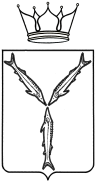 МИНИСТЕРСТВО ЗДРАВООХРАНЕНИЯ САРАТОВСКОЙ ОБЛАСТИП Р И К А З          от ____________ № ________г. СаратовО внесении изменений в приказ министерства здравоохранения Саратовской области от 12 июля 2018 года № 103-пНа основании Положения о министерстве здравоохранения Саратовской области, утвержденного постановлением Правительства Саратовской области от 1 ноября 2007 года № 386-П,ПРИКАЗЫВАЮ:1. Внести в приказ министерства здравоохранения Саратовской области от 12 июля 2018 года № 103-п «Об утверждении Типового положения о закупке товаров, работ, услуг учреждениями, подведомственными министерству здравоохранения Саратовской области» следующие изменения:в Приложении:в статье 11:в части 5 слова «договора на сумму более 300 тыс. рублей» заменить словами «договора на сумму более 100 тыс. рублей»; в статье 19:в части 1 слова «не превышает 300 тыс. рублей» заменить словами «не превышает 100 тыс. рублей»;в части 2 слова «превышающую 300 тыс. рублей» заменить словами «превышающую 100 тыс. рублей».2. Признать утратившим силу приказ министерства здравоохранения Саратовской области от 18.11.2019 № 161-п «О внесении изменений в приказ министерства здравоохранения Саратовской области от 12 июля 2018 года           № 103-п».  3. Настоящий приказ подлежит официальному опубликованию в средствах массовой информации.4. Настоящий приказ вступает в силу со дня его официального опубликования, за исключение пункта 2 настоящего приказа, который вступает в силу со дня официального опубликования и распространяется на правоотношения, возникшие с 18.11.2019.Министр									        Н.В. МазинаЛист согласованияПервый заместитель министра              ______________       С.С. Шувалов И.о. министра                                         ______________       Е.В. КенженбетоваНачальник управления бюджетного учета,государственных закупок и мониторинга деятельности учреждений министерства      ______________      Ю.Л. ПотаповНачальник отдела государственных закупок управления бюджетного учета, государственных закупок и мониторинга деятельности учреждений министерства	      ___________        В.А. ТрефиловЗаключениепо результатам антикоррупционной экспертизыот «___» __________ 2018 годаВ соответствии с Методикой проведения антикоррупционной экспертизы нормативных правовых актов и проектов нормативных правовых актов, утвержденной Постановлением Правительства Российской Федерации от 26 февраля 2010 года № 96, в настоящем проекте положений, устанавливающих для правоприменителя необоснованно широкие пределы усмотрения или возможность необоснованного применения исключений из общих правил, а также положений, содержащих неопределенные, трудновыполнимые и (или) обременительные требования к гражданам и организациям и тем самым создающих условия для коррупции, не выявлено.По результатам изучения настоящего проекта положений, противоречащих Конституции РФ, федеральному, региональному законодательству не выявлено.Начальник  отделаправового обеспечения						        Т.А. ОвчинниковаКонсультант отделаправового обеспечения                                                        М.В. НикулинаОвчинникова Т.А.67-06-04